Кузбасский объединенный учебно-методический центрпо гражданской обороне, чрезвычайным ситуациям,сейсмической и экологической безопасностиОСНОВНЫЕ ПРИНЦИПЫ ОРГАНИЗАЦИИ И СПОСОБЫ ЗАЩИТЫ НАСЕЛЕНИЯ, МАТЕРИАЛЬНЫХ И КУЛЬТУРНЫХ ЦЕННОСТЕЙ ОТ ОПАСНОСТЕЙ, ВОЗНИКАЮЩИХ ПРИ ЧС, А ТАКЖЕ ПРИ ВОЕННЫХ КОНФЛИКТАХ ИЛИ ВСЛЕДСТВИЕ ЭТИХ КОНФЛИКТОВУчебное пособиег. Кемерово2021Кузбасский объединенный учебно-методический центрпо гражданской обороне, чрезвычайным ситуациям,сейсмической и экологической безопасности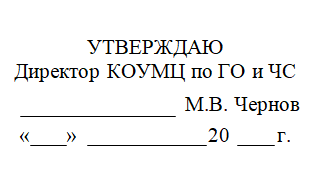 ОСНОВНЫЕ ПРИНЦИПЫ ОРГАНИЗАЦИИ И СПОСОБЫ ЗАЩИТЫ НАСЕЛЕНИЯ, МАТЕРИАЛЬНЫХ И КУЛЬТУРНЫХ ЦЕННОСТЕЙ ОТ ОПАСНОСТЕЙ, ВОЗНИКАЮЩИХ ПРИ ЧС, А ТАКЖЕ ПРИ ВОЕННЫХ КОНФЛИКТАХ ИЛИ ВСЛЕДСТВИЕ ЭТИХ КОНФЛИКТОВУчебное пособиег. Кемерово2021Составитель Н.В. АнтоноваУчебное пособие: Основные принципы организации и способы защиты населения, материальных и культурных ценностей от опасностей, возникающих при ЧС, а также при военных конфликтах или вследствие этих конфликтов/ КОУМЦ по ГО и ЧС; Сост.: Н.В. Антонова, - Кемерово, 2021. - 36 с.Для слушателей при самостоятельном изучении тем элективного модуля Дополнительных профессиональных программ повышения квалификации.Содержит учебный материал о способах защиты населения, материальных и культурных ценностей от опасностей, возникающих при ведении военных конфликтов или вследствие этих конфликтов, а также при ЧС. Рецензенты: Старший методист КОУМЦ по ГО и ЧС Михеева И.В.Старший методист КОУМЦ по ГО и ЧС Степанова И.В.© КОУМЦ по ГО и ЧС, 2021СОДЕРЖАНИЕВведение……………………………………………………………………………...6I раздел Принципы организации приведения в готовность, ведения ГО и ЗНТЧС……………………………………………………………………………….7Основные принципы и способы защиты населения и территорий……….......................................................................................8II раздел Способы защиты, их содержание и организация выполнения: инженерная защита; эвакуация; использование средств индивидуальной защиты; проведение АСДНР…………………………………………………….112.1Инженерная Защита………………………………………………………...122.2 Организация эвакуации населения………………………………………..182.3 Использование средств индивидуальной защиты………………………..262.4 Проведение аварийно-спасательных и других неотложных работ……..31Заключение………………………………………………………………………….35Список используемых источников………………………………………………..36ВведениеОбеспечение безопасности людей в ЧС, обусловленных природными стихийными бедствиями, техногенными авариями и катастрофами, а также применением современного оружия является общегосударственной задачей, обязательной для решения всеми территориальными, ведомственными и функциональными органами управления и регулирования, службами и формированиями, а также подсистемами, входящими в единую государственную систему предупреждения и ликвидации чрезвычайных ситуаций (далее - РСЧС).Безопасность людей в ЧС должна обеспечиваться:снижением вероятности возникновения и уменьшением возможных масштабов источников природных, техногенных и военных ЧС;локализацией, блокированием, подавлением, сокращением времени существования, масштабов и ослабления действия поражающих факторов и источников ЧС;снижением опасности поражения людей в ЧС путем предъявления и реализации специальных требований к расселению людей, рациональному размещению потенциально опасных и иных производств, транспортных и прочих техногенно опасных и жизненно важных объектов и коммуникаций, созданию объектов с внутренне присущей безопасностью и средствами локализации и самоподавления аварий, а также путем рациональной планировки и застройки городов и других населенных пунктов, строительства специфически устойчивых в конкретных ЧС зданий и сооружений, принятия соответствующих объемно-планировочных и конструктивных решений;повышением устойчивости функционирования систем и объектов жизнеобеспечения и профилактикой нарушений их работы, могущих создать угрозу для жизни и здоровья людей;организацией и проведением защитных мероприятий в отношении населения и персонала аварийных и прочих объектов при возникновении, развитии и распространении поражающих воздействий источников ЧС, а также осуществлением аварийно-спасательных и других неотложных работ по устранению непосредственной опасности для жизни и здоровья людей, восстановлению жизнеобеспечения населения на территориях, подвергшихся воздействию разрушительных и вредоносных сил природы и техногенных факторов;ликвидацией последствий и реабилитацией населения, территорий и окружающей среды, подвергшихся воздействию при ЧС.В данное учебное пособие включены мероприятия защиты населения от опасностей, возникающих при ведении военных конфликтов или вследствие этих конфликтов, а также при ЧС.I РАЗДЕЛПРИНЦИПЫ ОРГАНИЗАЦИИ ПРИВЕДЕНИЯ В ГОТОВНОСТЬ, ВЕДЕНИЯ ГО И ЗНТЧС ОСНОВНЫЕ ПРИНЦИПЫ И СПОСОБЫ ЗАЩИТЫ  НАСЕЛЕНИЯ И ТЕРРИТОРИЙЗащита населения - комплекс взаимоувязанных по месту, времени проведения, цели ресурсам мероприятий РСЧС, направленных на устранение или снижение на пострадавших территориях до приемлемого уровня угрозы жизни и здоровью людей в случае реальной опасности возникновения или в условиях реализации опасных и вредных факторов стихийных бедствий, техногенных аварий и катастроф. 
Цели и принципы защиты определены Федеральными законами Российской Федерации: «О гражданской обороне» от 12.02.1998 г. N 28-ФЗ; «О защите населения и территорий РФ от ЧС природного и техногенного характера» от 21.12.1994 г. N 68-ФЗ.Целью защитных мероприятий, в соответствии с законами, является предотвращение или максимальное снижение возможности поражения населения.В статье 4 Федерального закона N 28 определены основные принципы организации и ведения гражданской обороны (далее - ГО):Организация и ведение ГО являются одними из важнейших функций государства, составными частями оборонного строительства, обеспечения безопасности государства.Под функциями необходимо понимать материальное содержание деятельности государственных органов. Именно из конкретных функций складывается практическая повседневная деятельность государственных органов по решению их задач. Как ГО является элементом обороны, так и оборонное строительство ведет к укреплению оборонного потенциала страны. Вооруженная и невооруженная защита РФ, обеспеченность неприкосновенности ее границ способствует повышению безопасности для страны и ее населения.Подготовка государства к ведению ГО осуществляется заблаговременно в мирное время с учетом развития вооружения, военной техники и средств защиты населения от опасностей, возникающих при военных конфликтах или вследствие этих конфликтов, а также при чрезвычайных ситуациях природного и техногенного характера.Данная часть статьи раскрывает принцип планомерности и заблаговременности подготовки к ГО. Сама подготовка должна вестись в мирное время. Еще в Древнем Риме существовало выражение: «Хочешь мира – готовься к войне». Достаточная подготовка в области ГО в мирное время способствует уменьшению потерь среди мирного населения, материальных и культурных ценностей в случае начала военных конфликтов.Ведение ГО на территории РФ или в отдельных ее местностях начинается с момента введения в действие Президентом РФ Плана ГО и защиты населения РФ.Планы ГО и защиты населения определяют объем, организацию, порядок обеспечения, способы и сроки выполнения мероприятий по ГО и ликвидации ЧС природного и техногенного характера в военное время.Порядок разработки, согласования и утверждения планов ГО и защиты населения определяется Министерством РФ по делам ГО, ЧС и ликвидации последствий стихийных бедствий.В статье 7 Федерального закона  68 определены основные принципы защиты населения и территорий от ЧС:Мероприятия, направленные на предупреждение ЧС, а также на максимально возможное снижение размеров ущерба и потерь в случае их возникновения, проводятся заблаговременно.Данная часть статьи закрепляет принцип планомерности и заблаговременности проведения мероприятий, направленных на предупреждение ЧС. Указанные мероприятия должны включать в себя, прежде всего специальную подготовку в области защиты от ЧС, предусмотренные Постановлением Правительства от 18.09.2020 г. N 1485 «Об утверждении Положения о подготовке граждан РФ, иностранных граждан и лиц без гражданства в области защиты от ЧС природного и техногенного характера».Планирование и осуществление мероприятий по защите населения и территорий от ЧС, в том числе по обеспечению безопасности людей на водных объектах, проводятся с учетом экономических, природных и иных характеристик, особенностей территорий и степени реальной опасности возникновения ЧС.Данный принцип  - это принцип планирования, предполагающий осуществление мероприятий по защите населения и территорий от ЧС.Объем и содержание мероприятий по защите населения и территорий от ЧС, в том числе по обеспечению безопасности людей на водных объектах, определяются исходя из принципа необходимой достаточности и максимально возможного использования имеющихся сил и средств, включая силы и средства ГО.При этом необходимо учитывать, что защите в ЧС подлежит все население с учетом численности и особенностей составляющих его основных категорий и групп людей на конкретных территориях: демографических (возраст, пол), по состоянию здоровья (уровень общей сопротивляемости организма действию экстремальных факторов и неблагоприятных условий жизни и быта, физическая и психическая способность к коллективным и самостоятельным защитным действиям, к пользованию средствами индивидуальной защиты) и т.д. Эти особенности подлежат учету при выборе эффективных, социально обоснованных и экономически реальных вариантов защиты.Ликвидация ЧС осуществляется силами и средствами организаций, органов местного самоуправления, органов исполнительной власти субъектов РФ, на территориях которых сложилась ЧС. При недостаточности вышеуказанных сил и средств в установленном законодательством РФ порядке привлекаются силы и средства федеральных органов исполнительной власти.Силы и средства ГО привлекаются к организации и проведению мероприятий по предотвращению и ликвидации ЧС федерального и регионального характера в порядке, установленном федеральным законом.В данном принципе определен порядок определения сил и средств, которые будут задействованы в ликвидации ЧС.Привлечение аварийно-спасательных служб, аварийно-спасательных формирований к ликвидации ЧС осуществляется в соответствии со статьей 13 Федерального закона от 22.08.1995 г. N 151 «Об аварийно-спасательных службах и статусе спасателей».Для защиты жизни и здоровья населения следует применять следующие основные мероприятия гражданской обороны, являющиеся составной частью мероприятий РСЧС:укрытие людей в приспособленных под нужды защиты населения помещениях производственных, общественных и жилых зданий, а также в специальных защитных сооружениях;эвакуацию населения из зон ЧС;использование средств индивидуальной защиты органов дыхания и кожных покровов;проведение мероприятий медицинской защиты;проведение аварийно-спасательных и других неотложных работ в зонах ЧС.II РАЗДЕЛСПОСОБЫ ЗАЩИТЫ, ИХ СОДЕРЖАНИЕ И ОРГАНИЗАЦИЯ ВЫПОЛНЕНИЯ: ИНЖЕНЕНЕРНАЯ ЗАЩИТА; ЭВАКУАЦИЯ; ИСПОЛЬЗОВАНИЕ СРЕДСТВ ИНДИВИДУАЛЬНОЙ ЗАЩИТЫ; ПРОВЕДЕНИЕ АСДНРИНЖЕНЕНЕРНАЯ ЗАЩИТАВ общей системе защиты населения от ЧС важнейшая роль отводится укрытию населения в защитных сооружениях (инженерная защита).В соответствии с постановлением Правительства от 26 ноября 2007 г. N 804 «Об утверждении Положения о гражданской обороне в Российской Федерации» основными мероприятиями, осуществляемыми в целях решения задачи, связанной с предоставлением населению ЗС ГО, являются:строительство, поддержание в состоянии постоянной готовности к использованию по предназначению и техническое обслуживание ЗС ГО и их технических систем;приспособление в мирное время и при приведении ГО в готовность к ее ведению и в ходе ее ведения в военное время заглубленных помещений и других сооружений подземного пространства для укрытия населения;подготовка в мирное время и строительство при приведении ГО в готовность к ее ведению и в ходе ее ведения в военное время быстровозводимых защитных сооружений ГО с упрощенным внутренним оборудованием и укрытий простейшего типа;обеспечение укрытия населения в защитных сооружениях ГО, в заглубленных помещениях и других сооружениях подземного пространства;накопление, хранение, освежение и использование по предназначению средств индивидуальной защиты населения;обеспечение выдачи населению средств индивидуальной защиты и предоставления средств коллективной защиты в установленные сроки;
приспособление в мирное время метрополитенов для укрытия населения с учетом опасностей мирного и военного времени, наличия защитных сооружений ГО и планируемых мероприятий по ГО и защите населения.В соответствии с приказом МЧС России от 14.11.2008 г. N 687 «Об утверждении Положения об организации и ведении ГО в муниципальных образованиях и организациях» органы местного самоуправления в целях решения задач по предоставлению населению средств коллективной и индивидуальной защиты планируют и осуществляют следующие основные мероприятия:сохранение, поддержание в состоянии постоянной готовности к использованию по предназначению и техническое обслуживание защитных сооружений ГО и их технических систем;разработка планов наращивания инженерной защиты территорий, отнесенных в установленном порядке к группам по ГО;приспособление в мирное время и при переводе ГО с мирного на военное время заглубленных помещений, метрополитенов и других сооружений подземного пространства для укрытия населения;планирование и организация строительства недостающих защитных сооружений ГО в военное время;обеспечение укрытия населения в защитных сооружениях ГО, заглубленных помещениях и других сооружениях подземного пространства;накопление, хранение, освежение и использование по предназначению средств индивидуальной защиты населения;обеспечение выдачи населению средств индивидуальной защиты и предоставления средств коллективной защиты в установленные сроки.Обеспечение укрываемого населения запасами продовольственных, медицинских и иных средств осуществляется в соответствии с постановлением Правительства РФ от 27.04.2000 г. N 379 «О накоплении, хранении и использовании в целях гражданской обороны запасов материально-технических, продовольственных, медицинских и иных средств». Запасы иных средств включают в себя вещевое имущество, средства связи и оповещения, средства радиационной, химической и биологической защиты, отдельные виды топлива, спички, табачные изделия, свечи и другие средства. МЧС России осуществляет организационно-методическое руководство и контроль за накоплением, хранением и использованием этих запасов. К числу основных мероприятий по защите населения относится укрытие населения, материальных и культурных ценностей в защитных сооружениях (ЗС) которые в свою очередь классифицируются: по назначению, месту расположения, времени возведения, защитным свойствам, вместимости. По месту расположения защитные сооружения подразделяют на три группы: отдельно стоящие (располагаются вне зданий);встроенные (располагаются в подвальных и цокольных этажах зданий, они имеют большое распространение, их строительство экономически более целесообразно);оборудованные в горных выработках.По времени возведения различают ЗС: заблаговременно возводимые (капитальные сооружения из долговечных несгораемых материалов);быстровозводимые (сооружаемые в короткий период при угрозе ЧС с применением подручных материалов).По вместимости ЗС классифицируют следующим образом:малые (до 150 человек); средние (150 – 600 человек); большие (более 600 человек).При проектировании ЗС на укрытие одного человека предусматривается 0,4 – 0,6 м²; для организации пункта управления – не менее 12 м², для медпункта  – не менее 18 м².По назначению различают ЗС общего назначения (для защиты населения в городах и сельской местности) и специального назначения (для размещения органов управления, систем оповещения и связи, лечебных учреждений).Защитные сооружения в зависимости от их защитных свойств подразделяются на убежища, противорадиационные укрытия и укрытия.Убежище - защитное сооружение ГО, обеспечивающее в течение нормативного времени защиту укрываемых от расчетного воздействия поражающих факторов ядерного оружия и обычных средств поражения, бактериальных (биологических) средств, боевых отравляющих веществ (далее – ОВ), а также при необходимости от аварийно химически опасных веществ (далее – АХОВ), радиоактивных веществ (далее – РВ) при разрушении ядерных установок, пунктов хранения ядерных материалов, радиоактивных веществ (далее – РВ) и радиоактивных отходов, высоких температур и продуктов горения при пожарах.Убежища создаются:для работников НРС организаций, отнесенных к категориям по ГО;для работников объектов использования атомной энергии, особо радиационно-опасных и ядерно-опасных производственных объектов и организаций, обеспечивающих функционирование и жизнедеятельность этих объектов и организаций.Убежища, в зависимости от места их размещения, должны обеспечивать защиту укрываемых от расчетного воздействия поражающих факторов ядерного оружия и обычных средств поражения, бактериальных (биологических) средств, боевых ОВ, а также при необходимости от АХОВ, РВ при разрушении ядерных установок, пунктов хранения ядерных материалов, РВ и радиоактивных отходов, высоких температур и продуктов горения при пожарах.Все убежища (кроме расположенных в пределах границ проектной застройки атомных станций, сооружений и комплексов с промышленными, экспериментальными и исследовательскими ядерными реакторами, критическими и подкритическими ядерными стендами; других содержащих ядерные материалы сооружений, комплексов, установок для производства, использования, переработки ядерного топлива и ядерных материалов, а также в метрополитенах) должны иметь степень ослабления проникающей радиации ограждающими конструкциями, равную 1000, и обеспечивать защиту от воздействия избыточного давления во фронте вертикальной устойчивости воздуха (далее - ВУВ), равного 100 кПа (1 кгс/см²).При разработке проектной документации на объекты организаций, подлежащих отнесению к категории по ГО, предусматривается строительство убежищ, предназначенных для укрытия наибольшей работающей смены (далее - НРС) указанных объектов.Системы жизнеобеспечения убежищ должны обеспечивать непрерывное пребывание в них расчетного количества укрываемых в течение двух суток, за исключением систем жизнеобеспечения убежищ, располагаемых в районе размещения объектов использования атомной энергии.Защиту НРС объектов использования атомной энергии должны осуществлять в убежищах, расположенных в границах проектной застройки объектов использования атомной энергии и их санитарно-защитной зоны, рассчитанных на избыточное давление во фронте ВУВ, равное 200 кПа (2 кгс/см²), и степень ослабления проникающей радиации ограждающими конструкциями, равную 5000, содержащихся в готовности к немедленному приему укрываемых. Системы жизнеобеспечения убежищ должны быть рассчитаны на пятисуточное пребывание укрываемых.Подземные сооружения метрополитенов, приспосабливаемые для защиты населения и его жизнеобеспечения, должны быть рассчитаны на избыточное давление по фронту ВУВ, равное 100 кПа (1 кгс/см² и обеспечивать степень ослабления проникающей радиации, равную 1000.Воздухоснабжение убежищ следует осуществлять по двум режимам: чистой вентиляции (1-й режим) и фильтровентиляции (2-й режим).В убежищах, расположенных в местах возможной опасной загазованности воздуха продуктами горения, в зонах возможного химического заражения, следует предусматривать режим полной или частичной изоляции (3-й режим).Убежища располагаются в местах наибольшего сосредоточения укрываемых, как правило, в зданиях наименьшей этажности, при этом должны предусматриваться технические решения для обеспечения возможности выхода укрываемых из убежища в условиях заваливания прилегающей территории обломками разрушенных наземных зданий и сооружений.Противорадиационное укрытие – ЗС, обеспечивающее защиту укрываемых от воздействия ионизирующих излучений при радиоактивном заражении (загрязнении) местности и допускающее непрерывное пребывание в нем укрываемых в течение определенного времени. Кроме того, они защищают от светового излучения, проникающей радиации (в том числе и от нейтронного потока) и частично от ВУВ, а также от попадания на кожу и одежду людей радиоактивных, ОВ и бактериальных (биологических) средств.Противорадиационные укрытия создаются для населения и работников организаций, не отнесенных к категориям по ГО, в том числе для нетранспортабельных больных, находящихся в учреждениях здравоохранения, и обслуживающего их медицинского персонала, расположенных в зоне возможного радиоактивного заражения (загрязнения) и за пределами зоны возможных сильных разрушений.Устраиваются чаще всего в подвальных этажах зданий и других сооружений. Под ПРУ приспосабливают все пригодные для этой цели заглубленные помещения: подвалы, погреба, овощехранилища, подземные выработки и пещеры, а также помещения в наземных зданиях, имеющих стены из материалов, обладающих необходимыми защитными свойствами. Защита населения в районах размещения объектов использования атомной энергии, проживающего за границей проектной застройки указанных объектов, но в пределах зоны возможного радиоактивного загрязнения, осуществляется в ПРУ, со степенью ослабления радиации внешнего облучения, равной 500.Системы жизнеобеспечения противорадиационного укрытия должны быть рассчитаны на двухсуточное пребывание укрываемых. Воздухоснабжение ПРУ следует осуществлять по двум режимам: чистой вентиляции (1-й режим) и фильтровентиляции (2-й режим).Укрытие – ЗС, обеспечивающее защиту укрываемых от фугасного и осколочного действия обычных средств поражения, поражения обломками строительных конструкций, а также от обрушения конструкций вышерасположенных этажей зданий различной этажности. Укрытия создаются:для работников организаций, не отнесенных к категориям по ГО, и населения, проживающего на территориях, отнесенных к группам по ГО, находящихся за пределами зон возможного радиоактивного заражения (загрязнения) и возможных сильных разрушений;для работников дежурной смены и линейного персонала организаций, расположенных за пределами зон возможного радиоактивного заражения (загрязнения) и возможных сильных разрушений, осуществляющих жизнеобеспечение населения и деятельность организаций, отнесенных к категориям по ГО;для нетранспортабельных больных, находящихся в учреждениях здравоохранения, расположенных в зонах возможных разрушений, а также для обслуживающего их медицинского персонала.Укрытия должны обеспечивать защиту:наибольшей работающей смены организаций, расположенных в зоне возможных разрушений и продолжающих свою деятельность в период мобилизации и военное время, но не отнесенных к категориям по ГО;работников работающей смены дежурного и линейного персонала организаций, расположенных вне зоны возможных сильных разрушений и обеспечивающих жизнедеятельность городов, отнесенных к особой группе по ГО, и организаций, отнесенных к категории особой важности по ГО;населения городов, отнесенных к группам по ГО, в том числе нетранспортабельных больных, находящихся в учреждениях здравоохранения, и обслуживающего их медицинского персонала от фугасного и осколочного действия ОСП, поражения обломками строительных конструкций, обрушения конструкций вышерасположенных этажей зданий различной этажности.Воздухоснабжение укрытий осуществляется, как правило, в режиме естественной вентиляции. Системы жизнеобеспечения укрытий должны быть рассчитаны на односуточное пребывание укрываемых.В том случае, если укрытие расположено одновременно в зоне возможных разрушений и зоне возможного радиоактивного загрязнения, должна быть предусмотрена дополнительная защита ограждающих его конструкций от проникающей радиации со степенью ослабления радиации внешнего воздействия, равной 500, а системы жизнеобеспечения укрытия должны быть рассчитаны на двухсуточное пребывание укрываемых.Укрытия, расположенные в зоне возможных разрушений, должны обеспечивать защиту от воздействия избыточного давления по фронту ВУВ, равного 50 кПа (0,5 кгс/см²).Защитные сооружения для НРС организаций, отнесенных к категориям по ГО, необходимо располагать на территории этих объектов или в пределах их санитарно-защитной зоны, для остального населения – на селитебной территории.Для ЗС, расположенных на территориях, отнесенных к особой группе по ГО, радиус сбора укрываемых принимается не более 500 м, а для иных территорий – не более 1000 м. При подвозе укрываемых автотранспортом радиус сбора укрываемых в ПРУ допускается увеличивать до 20 км.Защитные сооружения в зонах возможного радиоактивного загрязнения и возможного химического заражения содержатся в готовности к немедленному приему укрываемых.Предусмотренные проектной документацией ЗС, входящие в состав ХОО, АЭС, сооружений и комплексов с промышленными, экспериментальными и исследовательскими ядерными реакторами, критическими и подкритическими ядерными стендами; других, содержащих ядерные материалы сооружений, комплексов, установок для производства, использования, переработки ядерного топлива и ядерных материалов, необходимо включать в состав пусковых комплексов или объектов первой очереди строительства. При этом ввод в эксплуатацию убежищ при строительстве АЭС предусматривается до физического пуска их первого энергоблока.Накопление необходимого количества ЗС осуществляется заблаговременно путем:строительства защитных сооружений;сохранения защитных свойств и поддержания в исправности систем жизнеобеспечения существующих ЗС, и обеспечения их готовности к приему укрываемых;приспособления под ЗС вновь строящихся и существующих отдельно стоящих заглубленных сооружений различного назначения;приспособления для защиты населения подземных горных выработок, естественных пещер и других подземных полостей;приспособления в мирное время метрополитенов для укрытия населения с учетом опасностей мирного и военного времени, наличия защитных сооружений и планируемых мероприятий по ГО и защите населения;приобретения и монтажа герметичных камер-убежищ;приспособления под ЗС помещений в подвальных помещениях, цокольных и надземных этажах существующих и вновь строящихся зданий и сооружений или возведения отдельно стоящих возвышающихся ЗС.В мирное время ЗС в установленном порядке могут использоваться для нужд предприятий, учреждений, организаций и обслуживания населения, а также для защиты населения от поражающих факторов, вызванных ЧС природного и техногенного характера, с сохранением возможности приведения их в заданные сроки в состояние готовности к использованию по назначению. Наращивание фонда укрытий осуществляют за счет планирования время и строительства в период мобилизации и военное время быстровозводимых укрытий, приспособлений для укрытий подвальных, цокольных и первых этажей существующих зданий и сооружений различного назначения, а также подземных пространств городов. ОРГАНИЗАЦИЯ ЭВАКУАЦИИ НАСЕЛЕНИЯЭвакуация населения, материальных и культурных ценностей в безопасные районы  в соответствии с Федеральным законом «О гражданской обороне» является одной из основных задач в области гражданской обороны.В соответствии с Федеральным законом «О гражданской обороне» Правительством Российской Федерации утверждены от 22.06.2004 г. N 303 «Правила эвакуации населения, материальных и культурных ценностей в безопасные районы».Настоящие Правила, разработанные в соответствии с Федеральным законом «О гражданской обороне», определяют порядок эвакуации населения, материальных и культурных ценностей в безопасные районы. Эвакуация населения, материальных и культурных ценностей - это комплекс мероприятий по организованному вывозу (выводу) населения, материальных и культурных ценностей из зон возможных опасностей и их размещение в безопасных районах.Зона возможных опасностей - зона возможных сильных разрушений, возможного радиоактивного заражения, химического и биологического загрязнения, возможного катастрофического затопления при разрушении гидротехнических сооружений в пределах 4 - часового добегания волны прорыва.Безопасный район - территория, расположенная вне зон возможных опасностей, зон возможных разрушений и подготовленная для жизнеобеспечения местного и эвакуированного населения, а также для размещения и хранения материальных и культурных ценностей.Вывоз населения в безопасные районы осуществляется всеми видами транспорта независимо от форм собственности, привлекаемого в соответствии с законодательством Российской Федерации и не используемого по мобилизационным планам и в интересах Вооруженных Сил Российской Федерации, с одновременным выводом части населения пешим порядком.Зона возможных разрушений - территория, в пределах которой в результате воздействия обычных средств поражения, здания и сооружения могут получить средние и слабые разрушения со снижением их эксплуатационной пригодности.Работники организаций, продолжающих работу в зонах возможных опасностей, подлежат рассредоточению.Рассредоточение - это комплекс мероприятий по организованному вывозу (выводу) из зон возможных опасностей и размещению в безопасных районах для проживания и отдыха рабочих смен организаций, продолжающих производственную деятельность в этих зонах, не занятых непосредственно в производственной деятельности.Безопасные районы для размещения населения, размещения и хранения материальных и культурных ценностей определяются заблаговременно в мирное время по согласованию с органами исполнительной власти субъектов Российской Федерации, органами местного самоуправления, органами, осуществляющими управление гражданской обороной, и органами военного управления.При отсутствии безопасных районов на территории субъекта Российской Федерации или невозможности размещения всего эвакуируемого населения, материальных и культурных ценностей в имеющихся безопасных районах данного субъекта, размещение эвакуируемого населения, материальных и культурных ценностей осуществляется в безопасных районах предварительно подготовленных на смежных территориях субъектов Российской Федерации по согласованию с ним.Организация планирования, подготовки и общее руководство проведением эвакуации, а также подготовка безопасных районов для размещения эвакуируемого населения и его жизнеобеспечения, хранения материальных и культурных ценностей в федеральных органах исполнительной власти, органах исполнительной власти субъектов Российской Федерации, органах местного самоуправления и организациях возлагаются на их руководителейЭвакуации подлежат:а) работники расположенных в населенных пунктах организаций, переносящих производственную деятельность в военное время в безопасные районы (далее - работники организаций, переносящих производственную деятельность в безопасные районы), а также неработающие члены семей указанных работников;б) нетрудоспособное и не занятое в производстве население;в) материальные и культурные ценности.В зависимости от масштаба, особенностей возникновения и развития военных действий проводится частичная или общая эвакуация.Частичная эвакуация проводится без нарушения действующих графиков работы транспорта. При этом эвакуируются нетрудоспособное и не занятое в производстве население (лица, обучающиеся в школах-интернатах и образовательных учреждениях начального, среднего и высшего профессионального образования, совместно с преподавателями, обслуживающим персоналом и членами их семей, воспитанники детских домов, ведомственных детских садов, пенсионеры, содержащиеся в домах инвалидов и ветеранов, совместно с обслуживающим персоналом и членами их семей), материальные и культурные ценности, подлежащие первоочередной эвакуации.Общая эвакуация проводится в отношении всех категорий населения, за исключением нетранспортабельных больных, обслуживающего их персонала, а также граждан, подлежащих призыву на военную службу по мобилизации.Эвакуация, рассредоточение работников организаций планируются заблаговременно в мирное время и осуществляются по территориально-производственному принципу, в соответствии с которым:эвакуация работников организаций, переносящих производственную деятельность в безопасные районы, рассредоточение работников организаций, а также эвакуация неработающих членов семей указанных работников организуются и проводятся соответствующими должностными лицами организаций;эвакуация остального нетрудоспособного и не занятого в производстве населения организуется по месту жительства должностными лицами соответствующих органов местного самоуправления.При планировании эвакуации, рассредоточения работников организаций учитываются производственные и мобилизационные планы, а также миграция населения.При рассредоточении работники организаций, продолжающих производственную деятельность в военное время, а также неработающие члены их семей размещаются в ближайших к данным организациям безопасных районах с учетом наличия внутригородских и загородных путей сообщения, расположенных вблизи железнодорожных, автомобильных и водных путей сообщения.При невозможности совместного размещения члены семей указанных работников размещаются в ближайших к этим районам безопасных районах.В исключительных случаях по решению руководителя органа исполнительной власти субъекта РФ, органа местного самоуправления разрешается размещать рассредоточиваемых работников организаций и население в зонах возможных разрушений вне зон возможных опасностей Районы размещения работников организаций, переносящих производственную деятельность в безопасные районы, а также неработающих членов их семей выделяются за районами размещения рассредоточиваемых работников организаций.Нетрудоспособное и не занятое в производстве население и лица, не являющиеся членами семей работников организаций, продолжающих производственную деятельность в военное время, размещаются в более отдаленных безопасных районах по сравнению с районами, в которых размещаются работники указанных организаций.Население, эвакуированное в безопасные районы, размещается в жилых, общественных и административных зданиях независимо от формы собственности и ведомственной принадлежности в соответствии с законодательством Российской Федерации.Работники федеральных органов исполнительной власти, органов исполнительной власти субъектов Российской Федерации, органов местного самоуправления и организаций, имеющих жилые, общественные и административные здания, расположенные в безопасных районах, размещаются в указанных зданиях с членами семей.Планирование, подготовка и проведение эвакуации осуществляются во взаимодействии с органами военного управления по вопросам:а) использования транспортных коммуникаций и транспортных средств;б) выделения сил и средств для совместного регулирования движения на маршрутах эвакуации, обеспечения охраны общественного порядка и сохранности материальных и культурных ценностей;в) обеспечения ведения радиационной, химической, биологической, инженерной и противопожарной разведки;г) выделения сил и средств для обеспечения радиационной, химической, биологической, инженерной защиты населения, санитарно-противоэпидемических и лечебно-профилактических мероприятий;д) согласования перечней безопасных районов для размещения населения, мест размещения и хранения материальных и культурных ценностей;е) возможности использования военных городков и оставляемого войсками имущества (оборудования) для размещения и первоочередного жизнеобеспечения эвакуируемого населения.Для планирования, подготовки и проведения эвакуации федеральными органами исполнительной власти, органами исполнительной власти субъектов Российской Федерации, органами местного самоуправления и организациями заблаговременно в мирное время создаются:а) эвакуационные комиссии;б) сборные эвакуационные пункты;в) промежуточные пункты эвакуации;г) группы управления на маршрутах пешей эвакуации населения;д) эвакоприемные комиссии;е) приемные эвакуационные пункты;ж) администрации пунктов посадки (высадки) населения, погрузки (выгрузки) материальных и культурных ценностей на транспорт.Эвакуационные и эвакоприемные комиссии возглавляются руководителями или заместителями руководителей федеральных органов исполнительной власти, органов исполнительной власти субъектов Российской Федерации, органов местного самоуправления и организаций.В состав эвакуационных и эвакоприемных комиссий назначаются лица из числа руководящих работников федеральных органов исполнительной власти, органов исполнительной власти субъектов Российской Федерации, органов местного самоуправления и организаций, работники органов, осуществляющих управление гражданской обороной, мобилизационных и транспортных органов, органов образования, здравоохранения, социального обеспечения, органов внутренних дел, связи, других органов и представители военных комиссариатов, кроме граждан, подлежащих призыву на военную службу по мобилизации.Основными задачами эвакуационных комиссий являются:а) планирование эвакуации на соответствующем уровне;б) осуществление контроля за планированием эвакуации в подведомственных органах и организациях; в) организация и контроль подготовки и проведения эвакуации.Сборные эвакуационные пункты создаются для сбора и постановки на учет эвакуируемого населения и организованной отправки его в безопасные районы. Сборные эвакуационные пункты располагаются в зданиях общественного назначения вблизи пунктов посадки на транспорт и в исходных пунктах маршрутов пешей эвакуации.Сборный эвакуационный пункт обеспечивается связью с районной эвакуационной комиссией, администрацией пункта посадки, исходного пункта на маршруте пешей эвакуации, эвакоприемными комиссиями, расположенными в безопасных районах, а также автомобильным транспортом.К сборному эвакуационному пункту прикрепляются организации, работники которых с неработающими членами семей, и население, не занятое в производстве, эвакуируются через этот сборный эвакуационный пункт.За сборным эвакуационным пунктом закрепляются:а) ближайшие защитные сооружения гражданской обороны;б) медицинская организация;в) организации жилищно-коммунального хозяйства.Промежуточные пункты эвакуации создаются в целях:кратковременного размещения населения за пределами зон возможных разрушений в ближайших населенных пунктах безопасных районов, расположенных вблизи железнодорожных, автомобильных и водных путей сообщения и оборудованных противорадиационными укрытиями и укрытиями;перерегистрации населения и проведения при необходимости дозиметрического и химического контроля, обмена одежды и обуви или их специальной обработки, оказания медицинской помощи, санитарной обработки эвакуированного населения и последующей организованной отправки его в места постоянного размещения в безопасных районах.Группы управления на маршрутах пешей эвакуации населения, возглавляемые начальниками маршрутов, которые назначаются решениями руководителей соответствующих эвакуационных комиссий, осуществляют: а) организацию и обеспечение движения пеших колонн на маршруте;б) ведение радиационной, химической и инженерной разведки на маршруте;в) оказание медицинской помощи в пути следования;г) организацию охраны общественного порядка.Эвакоприемные комиссии создаются в безопасных районах органами местного самоуправления населенных пунктов, на территорию которых планируется эвакуация, в целях:а) планирования и осуществления приема, размещения и первоочередного жизнеобеспечения эвакуированного населения;б) организации и контроля комплектования, качественной подготовки подведомственных эвакоприемных комиссий; в) организации и контроля обеспечения эвакуации;г) учета и обеспечения хранения материальных и культурных ценностей.Приемные эвакуационные пункты создаются для организации приема и учета прибывающих пеших колонн, эвакуационных эшелонов (поездов, судов), автоколонн с эвакуированными населением, материальными и культурными ценностями и последующей их отправки в места постоянного размещения (хранения) в безопасных районах.На приемных эвакуационных пунктах при необходимости оборудуются укрытия для эвакуированных населения, материальных и культурных ценностей, развертывается медицинский пункт.Администрации пунктов посадки (высадки), формируемые из руководителей и представителей соответствующих транспортных организаций, создаются в целях:а) обеспечения своевременной подачи специально оборудованных для перевозки людей транспортных средств к местам посадки (высадки);б) организации посадки (высадки) населения на транспортные средства; в) организации погрузки (выгрузки) материальных и культурных ценностей, подлежащих эвакуации;г) обеспечения своевременной отправки (прибытия) эвакуационных эшелонов (поездов, судов), автоколонн, их учета и информирования соответствующих эвакуационных комиссий.После завершения плановых мероприятий эвакуационные и эвакоприемные комиссии совместно с органами исполнительной власти субъектов Российской Федерации и территориальными органами федеральных органов исполнительной власти оказывают помощь органам местного самоуправления в решении вопросов по жизнеобеспечению и трудоустройству прибывшего эвакуированного населения, а также по размещению и обеспечению сохранности эвакуированных материальных и культурных ценностей.Работники эвакуационных и эвакоприемных комиссий, сборных и приемных эвакуационных пунктов, промежуточных пунктов эвакуации заблаговременно в мирное время проходят подготовку в соответствующих учебно-методических центрах по гражданской обороне и чрезвычайным ситуациям, на курсах гражданской обороны, на учениях и тренировках по гражданской обороне. Указанные работники могут привлекаться к выполнению своих функциональных обязанностей при угрозе возникновения (возникновении) крупномасштабных чрезвычайных ситуаций природного и техногенного характера.Оповещение федеральных органов исполнительной власти, органов исполнительной власти субъектов Российской Федерации, органов местного самоуправления и организаций, а также населения о проведении эвакуации проводится органами, осуществляющими управление гражданской обороной, с использованием систем централизованного оповещения и связи федерального, регионального и местного уровней, локальных систем оповещения, радиовещательных и телевизионных станций. Эвакуация материальных и культурных ценностей в безопасные районы осуществляется транспортными средствами федеральных органов исполнительной власти, органов исполнительной власти субъектов Российской Федерации, органов местного самоуправления и организаций, в ведении которых находятся данные материальные и культурные ценности.При недостатке или отсутствии необходимых транспортных средств допускается привлечение в соответствии с законодательством Российской Федерации транспортных средств других федеральных органов исполнительной власти, органов исполнительной власти субъектов Российской Федерации, органов местного самоуправления и организаций, транспортные средства которых не привлекаются для выполнения воинских, других особо важных перевозок по мобилизационным планам, а также для эвакуации населения.В целях эвакуации материальных и культурных ценностей формируются специальные колонны, сопровождаемые сотрудниками органов внутренних дел Российской Федерации и лицами, ответственными за сохранность этих ценностей на маршрутах эвакуации.К материальным ценностям, подлежащим эвакуации, относятся:а) государственные ценности (золотовалютные резервы, банковские активы, ценные бумаги, эталоны измерения, запасы драгоценных камней и металлов, документы текущего делопроизводства и ведомственные архивы государственных органов и организаций, электронно-вычислительные системы и базы данных);б) производственные и научные ценности (особо ценное научное и производственное оборудование, страховой фонд технической документации, особо ценная научная документация, базы данных на электронных носителях, научные собрания и фонды организаций);в) запасы продовольствия, медицинское оборудование объектов инфраструктуры в сфере здравоохранения, оборудование объектов водоснабжения, запасы медицинского имущества и запасы материальных средств, необходимые для первоочередного жизнеобеспечения населения;г) сельскохозяйственные животные, запасы зерновых культур, семенные и фуражные запасы;д) запасы материальных средств для обеспечения проведения аварийно-спасательных и других неотложных работ.К культурным ценностям, подлежащим эвакуации, относятся:а) культурные ценности мирового значения;б) российский страховой фонд документов библиотечных фондов;в) культурные ценности федерального (общероссийского) значения;г) электронные информационные ресурсы на жестких носителях;д) культурные ценности, имеющие исключительное значение для культуры народов Российской Федерации.Особо ценные документы Федерального архивного агентства подлежат укрытию в установленном порядке.Основанием для отнесения к материальным и культурным ценностям, подлежащим эвакуации, является экспертная оценка, проводимая соответствующими специалистами федеральных органов исполнительной власти, органов исполнительной власти субъектов Российской Федерации, органов местного самоуправления и организаций.Финансирование эвакуации осуществляется в соответствии с законодательством Российской Федерации:а) федеральными органами исполнительной власти и подведомственными им бюджетными организациями - за счет средств федерального бюджета;б) субъектами Российской Федерации и входящими в их состав муниципальными образованиями - за счет средств бюджетов субъектов Российской Федерации и средств местных бюджетов; в) организациями - за счет собственных средств. ИСПОЛЬЗОВАНИЕ СРЕДСТВ ИНДИВИДУАЛЬНОЙ ЗАЩИТЫГраждане РФ имеют право на защиту жизни, здоровья и личного имущества в случае возникновения ЧС, а также в соответствии с планами действий по предупреждению и ликвидации ЧС использовать средства индивидуальной защиты и другое имущество органов государственной власти субъектов РФ, органов местного самоуправления и организаций, предназначенное для защиты населения от ЧС. Предоставление населению средств индивидуальной защиты регламентировано также и Федеральным законом от 12.02.1998 г. N 28-ФЗ «О гражданской обороне».В общем комплексе защитных мероприятий, направленных на защиту населения и сил РСЧС в условиях воздействия вредных факторов, индивидуальная защита человека занимает большое место и в некоторых случаях представляется единственно возможной, наиболее простой и экономически выгодной.К средствам индивидуальной защиты органов дыхания (СИЗОД) фильтрующего типа относятся противоаэрозольные, противогазовые и противогазоаэрозольные средства защиты. Они предназначены для защиты органов дыхания от воздействия аэрозолей, паров и газов, от воздействия отравляющих и токсичных АХОВ.Медицинскими средствами индивидуальной защиты (МСИЗ) называются химические, химиотерапевтические, биологические препараты и медицинские изделия, предназначенные для предотвращения или ослабления воздействия на отдельного человека поражающих факторов источника ЧС и используемые либо самостоятельно, либо в порядке взаимопомощи.В настоящее время обеспечение населения и личного состава спасательных формирований медицинскими средствами индивидуальной защиты осуществляется в соответствии с приказом МЧС России от 30.06.2014 г. N 331 «О внесении изменений в «Порядок создания НАСФ», утвержденный приказом МЧС России от 23.12.2005 г. N 999.В перечень МСИЗ включены:индивидуальный противохимический пакет – ИПП-11;комплект индивидуальный медицинский гражданской защиты – КИМГЗ;комплект индивидуальный противоожоговый (с перевязочным пакетом) – КИП.Индивидуальный противохимический пакет (ИПП-11) содержит дегазирующую рецептуру, предназначенную для обработки открытых кожных покровов, зараженных опасными химическими веществами. Комплект индивидуальный медицинский гражданской защиты (КИМГЗ) В соответствии с приказом Министерства Здравоохранения РФ от 28.10.2020 г. N 1164н утверждены требования к комплектации лекарственными препаратами и медицинскими изделиями комплекта индивидуального медицинского гражданской защиты для оказания первичной медико-санитарной помощи и первой помощи, которым обеспечивается:личный состав сил ГО, работники особо радиационно опасных и ядерно опасных производств и объектов в области использования атомной энергии и население в целях самостоятельного выполнения ими назначений медицинских работников по профилактике поражений в мирное и военное время,личный состав формирований в целях выполнения ими мероприятий по оказанию первой помощи пострадавшим.Применение лекарственных препаратов, входящих в состав КИМГЗ, осуществляется только по назначению медицинских работников.Изделие может быть использовано для оказания доврачебной помощи не имеющими специальных медицинских знаний пользователями, при отсутствии квалифицированной медицинской помощи, для оказания само- и взаимопомощи при чрезвычайных ситуациях природного и техногенного характера.Комплект индивидуальный противоожоговый (с перевязочным пакетом) – (КИП) предназначается для оказания первой помощи пострадавшим с термическими, химическими и радиационными ожогами.Обеспечение населения СИЗ осуществляется в соответствии с основными задачами в области гражданской обороны и в комплексе мероприятий по подготовке к защите и по защите населения, материальных и культурных ценностей на территории Российской Федерации от опасностей, возникающих при военных конфликтах или вследствие этих конфликтов, а также для защиты населения при возникновении чрезвычайных ситуаций (рисунок 2.3.1).Рисунок 2.3.1 – Порядок обеспечения населения СИЗНакопление запасов (резервов) СИЗ осуществляется заблаговременно в мирное время федеральными органами исполнительной власти, органами исполнительной власти субъектов Российской Федерации и организациями с учётом факторов риска возникновения чрезвычайных ситуаций техногенного характера, представляющих непосредственную угрозу жизни и здоровью населения (рисунок 2.3.2).Рисунок 2.3.2 - Накопление запасов (резервов) СИЗОрганизационно-методическое руководство за накоплением, хранением и использованием запасов (резервов) СИЗ, создаваемых федеральными органами исполнительной власти, органами государственной власти субъектов Российской Федерации и организациями в соответствии с постановлениями Правительства Российской Федерации от 27.04.2000 г. N 379 «О накоплении, хранении и использовании в целях гражданской обороны запасов материально-технических, продовольственных, медицинских и иных средств», осуществляется МЧС России.Федеральные органы исполнительной власти, органы государственной власти субъектов Российской Федерации и организации определяют номенклатуру, объёмы СИЗ в запасах (резервах), создают (накапливают) и содержат их в соответствии с постановлением Правительства Российской Федерации от 27.04.2000 г. N 379 «О накоплении, хранении и использовании в целях гражданской обороны запасов материально-технических, продовольственных, медицинских и иных средств».Информация о номенклатуре, количестве и распределении в запасах (резервах) СИЗ федеральных органов исполнительной власти, органов исполнительной власти субъектов Российской Федерации и организаций и их использовании направляется в МЧС России.Органы государственной власти субъектов Российской Федерации увеличивают количество запасов СИЗ не менее чем на 10% от их потребности для обеспечения населения, которое может временно находиться на территориях в пределах границ установленных зон.Исправные фильтрующие противогазы с не истекшими сроками хранения, накопленные ранее в запасах (резервах), могут использоваться вместо респираторов на территориях в пределах границ зон возможного радиоактивного загрязнения, устанавливаемых вокруг радиационно- и ядерно опасных объектов.Номенклатура и объем создаваемых запасов определяются создающими их органами, организациями исходя из:величины вероятного ущерба объектам экономики и инфраструктуры от чрезвычайных ситуаций природного и техногенного характера;потребности в запасах в соответствии с планами гражданской обороны федеральных органов исполнительной власти и организаций, а также планами гражданской обороны и защиты населения субъектов Российской Федерации и муниципальных образований;норм минимально необходимой достаточности запасов;природных, социально-экономических, физико-географических и иных особенностей территорий.При этом должно учитываться и планируемое к эвакуации на данную территорию (безопасный район) население из другого региона (регионов).Выбор конкретной марки (модели) средств индивидуальной защиты органов дыхания для создания запасов осуществляется по результатам прогнозирования поражающих факторов, возникающих при военных конфликтах, или вследствие этих конфликтов и чрезвычайных ситуациях, развивающихся по наиболее опасным сценариям.При этом СИЗ должны быть сертифицированы и гарантированно исключать риск поражения человека в течение времени, необходимого для проведения первоочередных (эвакуационных) мероприятий и по возможности быть универсальными по назначению и защитным свойствам (время защитного действия при различных концентрациях радиоактивных, опасных химических веществ и биологических средств, эргономических свойств, массогабаритных характеристик, показателей надёжности и т.д.).По решению руководителя организации хранение средств радиационной и химической защиты может быть организовано как в специализированных складских помещениях (складах, хранилищах), так и в специализированных местах хранения (рисунок 2.3.3).Рисунок 2.3.3 - Требования к специализированным складским помещениям (местам хранения)Выдача СИЗ из запасов (резервов) федеральных органов исполнительной власти, органов государственной власти субъектов Российской Федерации и организаций для обеспечения защиты населения осуществляется на пунктах выдачи СИЗ по решению соответствующих руководителей органов и организаций с последующим сообщением в территориальные органы МЧС России об изменении объёмов накопления в запасах (резервах) СИЗ. Пункты выдачи СИЗ могут создаваться как иные объекты, определенные постановлением Правительства РФ от 29.11.1999 г. N 1309 «О порядке создания убежищ и иных объектов ГО», с назначением необходимого количества личного состава из спасательных команд (групп), в соответствии с приказом МЧС России от 18.12.2014 г. N 701 «Об утверждении Типового порядка создания нештатных формирований по обеспечению выполнения мероприятий по гражданской обороне».СИЗ, выданные населению на ответственное хранение, используются населением самостоятельно при получении сигналов оповещения ГО и об угрозе возникновения или при возникновении ЧС.ПРОВЕДЕНИЕ АВАРИЙНО-СПАСАТЕЛЬНЫХ И ДРУГИХ НЕОТЛОЖНЫХ РАБОТСреди комплекса мероприятий защиты население особое место, как по сложности, так и по временному фактору, занимают аварийно-спасательные и другие неотложные работы (АСДНР).Ликвидация чрезвычайных ситуаций - это аварийно-спасательные и другие неотложные работы, проводимые при возникновении чрезвычайных ситуаций и направленные на спасение жизни и сохранение здоровья людей, снижение размеров ущерба окружающей среде и материальных потерь, а также на локализацию зон чрезвычайных ситуаций, прекращение действия характерных для них опасных факторов.АСДНР проводятся с целью срочного оказания помощи населению, которое подверглось непосредственному или косвенному воздействию поражающих факторов современных средств поражения, разрушительных и вредоносных сил природы, техногенных аварий и катастроф, а также для ограничения масштабов, локализации или ликвидации чрезвычайных ситуаций и очагов пораженияОпределение  аварийно-спасательным (АСР) и неотложным работам (НР) дает Федеральный закон  от 22.08.1995 г. «Об аварийно-спасательных службах и статусе спасателей» N 151-ФЗ.Аварийно-спасательные работы (АСР) – аварийно-спасательные работы - действия по спасению людей, материальных и культурных ценностей, защите природной среды в зоне ЧС, локализации ЧС и подавлению или доведению до минимально возможного уровня воздействия характерных для них опасных факторов. Аварийно-спасательные работы характеризуются наличием факторов, угрожающих жизни и здоровью проводящих эти работы людей, и требуют специальной подготовки, экипировки и оснащения. Такой характер условий проведения аварийно-спасательных работ предъявляет особые требования к силам, привлекаемым к их проведению.Неотложные работы – это деятельность по всестороннему обеспечению аварийно-спасательных работ, оказанию пострадавшему населению медицинской и других видов помощи, созданию условий, минимально необходимых для сохранения жизни и здоровья людей, поддержания их работоспособности.АСДНР как вид мероприятия по защите населения проводятся в очагах поражения и зонах ЧС. При этом под очагом поражения понимается ограниченная территория, в пределах которой в результате воздействия современных средств поражения произошли массовая гибель или поражение людей, уничтожение сельскохозяйственных животных и растений, значительно разрушены и повреждены здания и сооружения, а также элементы окружающей природной среды. Зона ЧС – это территория, на которой сложилась ЧС.К аварийно – спасательным работам относятся:горноспасательные работы - действия, направленные на спасение людей, материальных и культурных ценностей, защиту природной среды в зоне чрезвычайных ситуаций, локализацию аварий и подавление или доведение до минимально возможного уровня воздействия последствий взрывов взрывчатых материалов и (или) рудничных газов, пожаров, загазований, обвалов, выбросов горной массы, затоплений и других видов аварий в горных выработках на объектах ведения горных работ, за исключением объектов, предназначенных для осуществления деятельности в области геологического изучения, разведки и добычи углеводородного сырья, а также для переработки (производства), транспортировки, хранения, реализации углеводородного сырья и произведенной из него продукции;газоспасательные работы - действия, направленные на спасение людей, материальных и культурных ценностей, защиту природной среды, локализацию аварий и подавление или доведение до минимально возможного уровня воздействия последствий аварий в зоне с превышением предельно допустимых концентраций токсичных, и (или) пожароопасных, и (или) взрывоопасных веществ. К газоспасательным работам не относятся работы, отнесенные к аварийно-спасательным работам, связанным с тушением пожаров, и горноспасательным работам;противофонтанные работы - действия, направленные на спасение людей, материальных и культурных ценностей, защиту природной среды, предупреждение и ликвидацию газонефтеводопроявлений, неуправляемого истечения пластовых флюидов (открытых фонтанов) и грифонообразования на объектах, предназначенных для осуществления деятельности в области геологического изучения, разведки и добычи углеводородного сырья, а также для переработки (производства), транспортировки, хранения, реализации углеводородного сырья и произведенной из него продукции;поисково-спасательные работы - действия, направленные на поиск и спасение людей, материальных и культурных ценностей, подавление или доведение до минимально возможного уровня воздействия последствий чрезвычайных ситуаций на территориях, в акваториях и на транспорте;аварийно-спасательные работы, связанные с тушением пожаров, - действия, направленные на поиск и спасение людей, материальных и культурных ценностей, защиту природной среды при тушении пожаров на объектах и территориях, за исключением пожаров в горных выработках на объектах ведения горных работ;работы по ликвидации медико-санитарных последствий чрезвычайных ситуаций - комплекс лечебно-эвакуационных, санитарно-противоэпидемических (профилактических) и медицинских мероприятий в зоне чрезвычайной ситуации, направленных на защиту населения, производственно-технического персонала организаций, а также личного состава аварийно-спасательных служб, аварийно-спасательных формирований.К неотложным работам относятся:прокладывание колонных путей и устройство проездов (проходов) в завалах и на зараженных участках;локализация аварий на газовых, энергетических, водопроводных, канализационных и технологических сетях в целях создания безопасных условий для проведения спасательных работ;ремонт и восстановление поврежденных и разрушенных линий связи и коммунально-энергетических сетей в целях обеспечения спасательных работ;обнаружение, обезвреживание и уничтожение невзорвавшихся   боеприпасов в обычном снаряжении и других взрывоопасных предметов;ремонт и восстановление поврежденных защитных сооружений;санитарная очистка территории;первоочередное жизнеобеспечение пострадавшего населения.Полный перечень АСДНР утверждает Правительство РФ.Проведение АСДНР – сложный, многоплановый вид защитного мероприятия, характеризующийся высокой динамичностью, привлечением широкого круга должностных лиц и специалистов, разнообразных по предназначению высоко подготовленных сил, готовых и способных выполнять поставленные задачи непрерывно, днем и ночью, в любую погоду до полного достижения поставленных целей.Мероприятия защиты населения являются составной частью предупредительных мер и мер по ликвидации ЧС и, следовательно, выполняются как в превентивном (предупредительном), так и оперативном порядке с учетом возможных опасностей и угроз.ЗАКЛЮЧЕНИЕПроведенные в полном объеме мероприятия по защите населения позволят сохранить жизнь и здоровье людей, максимально снизить материальные потери.СПИСОК ИСПОЛЬЗУЕМЫХ ИСТОЧНИКОВО гражданской обороне: Федеральный закон от 12 февраля 1998 г., 
N 28-ФЗ.О защите населения и территорий от ЧС природного и техногенного характера: Федеральный закон от 21 декабря 1994 г., N 68-ФЗ.Об аварийно-спасательных службах и статусе спасателей: Федеральный закон  от 22 августа 1995 г., N 151-ФЗ.О порядке создания убежищ и иных объектов ГО: Постановление Правительства РФ от 29 ноября 1999 г., N 1309.О порядке эвакуации населения, материальных и культурных ценностей в безопасные районы: Постановление Правительства РФ 
от 22 июня 2004 г., N 303/ДСП.Об утверждении Положения о гражданской обороне в Российской Федерации: Постановление Правительства РФ от 26 ноября 2007 г., 
N 804.Об утверждении Положения об организации обеспечения населения средствами индивидуальной защиты: Приказ МЧС России 
от 1 октября 2014 г., N 543. Об утверждении правил  использования и содержания средств индивидуальной защиты, приборов радиационной, химической разведки и контроля: Приказ МЧС России  от 27 мая 2003 г., N 285. Об утверждении и введении в действие правил эксплуатации защитных сооружений  гражданской обороны: Приказ МЧС России 
от 15 декабря 2002 г., N 583.О принятии на снабжение МЧС России КИМГЗ: Приказ МЧС России от 1 ноября 2006 г. N 633.Безопасность в чрезвычайных ситуациях. Защита населения: ГОСТ Р 22.3.03-94.Гражданская оборона. Инженерно-техническое оборудование защитных сооружений ГО. Общие технические требования: ГОСТ Р 42.4.05-2020.Об организации планирования эвакуации населения, материальных и культурных ценностей Кемеровской области в безопасные районы: Постановление Губернатора Кемеровской области от , N 42-пг.О планировании, организации и проведении эвакуации населения при ЧС природного и техногенного характера на территории Кемеровской области: Постановление Коллегии Администрации Кемеровской области от 18 марта 2009 г., N 108.